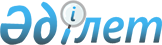 "Шаған ауылдық округінің 2019 – 2021 жылдарға арналған бюджеті туралы" Сырдария аудандық мәслихаттың 2018 жылғы 26 желтоқсандағы № 269 шешіміне өзгерістер енгізу туралы
					
			Мерзімі біткен
			
			
		
					Қызылорда облысы Сырдария аудандық мәслихатының 2019 жылғы 13 тамыздағы № 330 шешімі. Қызылорда облысының Әділет департаментінде 2019 жылғы 15 тамызда № 6883 болып тіркелді. Мерзімі өткендіктен қолданыс тоқтатылды
      "Қазақстан Республикасының Бюджет кодексі" Қазақстан Республикасының 2008 жылғы 4 желтоқсандағы кодексінің 109-1-бабына, "Қазақстан Республикасындағы жергілікті мемлекеттік басқару және өзін – өзі басқару туралы" Қазақстан Республикасының 2001 жылғы 23 қаңтардағы Заңының 6-бабының 2-7-тармағына сәйкес Сырдария аудандық мәслихаты ШЕШІМ ҚАБЫЛДАДЫ:
      1. "Шаған ауылдық округінің 2019 – 2021 жылдарға арналған бюджеті туралы" Сырдария аудандық мәслихаттың 2018 жылғы 26 желтоқсандағы № 269 шешіміне (нормативтік құқықтық актілерді мемлекеттік тіркеу Тізілімінде 6613 нөмірімен тіркелген, 2019 жылғы 10 қаңтарда Қазақстан Республикасы нормативтік құқықтық актілерінің эталондық бақылау банкінде жарияланған) мынадай өзгерістер енгізілсін:
      1-тармақ жаңа редакцияда жазылсын:
      "1. 2019-2021 жылдарға арналған Шаған ауылдық округінің бюджеті тиісінше 1,2,3-қосымшаларға сәйкес, оның ішінде 2019 жылға мынадай көлемдерде бекітілсін:
      1) кірістер – 172087,5 мың теңге, оның ішінде:
      салықтық түсімдер – 5495 мың теңге;
      салықтық емес түсімдер – 32 мың теңге;
      трансферттер түсімі – 166560,5 мың теңге;
      2) шығындар – 174081,5 мың теңге;
      3) таза бюджеттік кредиттеу – 0;
      бюджеттік кредиттер – 0;
      бюджеттік кредиттерді өтеу – 0;
      4) қаржы активтерімен жасалатын операциялар бойынша сальдо – 0;
      қаржы активтерін сатып алу – 0;
      мемлекеттің қаржы активтерін сатудан түсетін түсімдер - 0;
      5) бюджет тапшылығы (профициті) – -1994 мың теңге;
      6) бюджет тапшылығын қаржыландыру (профицитті пайдалану) – 1994 мың теңге;
      қарыздар түсімі – 0;
      қарыздарды өтеу – 0;
      бюджет қаражатарының пайдаланылатын қалдықтары – 1994 мың теңге;".
      Аталған шешімнің 1- қосымшасы осы шешімнің қосымшасына сәйкес жаңа редакцияда жазылсын.
      2. Осы шешім 2019 жылғы 1 қаңтардан бастап қолданысқа енгізіледі және ресми жариялануға жатады. Шаған ауылдық округінің 2019 жылға арналған бюджеті
					© 2012. Қазақстан Республикасы Әділет министрлігінің «Қазақстан Республикасының Заңнама және құқықтық ақпарат институты» ШЖҚ РМК
				
      Аудандық мәслихаттың кезектен тыс40 сессиясының төрағасы

Д.Ералиев 

      Аудандық мәслихаттың хатшысы 

Е.Әжікенов
Сырдария аудандық мәслихаттың 2019 жылғы 13 тамыздағы №330 шешіміне қосымшаСырдария аудандық мәслихаттың 2018 жылғы 26 желтоқсандағы №269 шешіміне 1 - қосымша
Санаты 
Санаты 
Санаты 
Санаты 
Сомасы, мың теңге
Сыныбы 
Сыныбы 
Сыныбы 
Сомасы, мың теңге
Кіші сыныбы 
Кіші сыныбы 
Сомасы, мың теңге
Атауы
Сомасы, мың теңге
1. КІРІСТЕР 
172087,5
1
Салықтық түсімдер
5495
01
Табыс салығы
1900
2
Жеке табыс салығы
1900
04
Меншікке салынатын салықтар
3595
1
Мүлікке салынатын салықтар
75
3
Жер салығы
258
4
Көлік кұралдарына салынатын салық
3262
2
Салықтық емес түсiмдер
32
01
Мемлекеттік меншіктен түсетін кірістер
32
5
Мемлекет меншігіндегі мүлікті жалға беруден түсетін кірістер
32
4
Трансферттер түсімі
166560,5
02
Мемлекеттiк басқарудың жоғары тұрған органдарынан түсетiн трансферттер
166560,5
3
Аудандардың (облыстық маңызы бар қаланың) бюджетінен трансферттер
166560,5
Функционалдық топ 
Функционалдық топ 
Функционалдық топ 
Функционалдық топ 
Бюджеттік бағдарламалардың әкiмшiсi
Бюджеттік бағдарламалардың әкiмшiсi
Бюджеттік бағдарламалардың әкiмшiсi
Бағдарлама
Бағдарлама
Атауы
2. ШЫҒЫНДАР
174081,5
01
Жалпы сипаттағы мемлекеттiк қызметтер
34889,5
124
Аудандық маңызы бар қала, ауыл, кент, ауылдық округ әкімінің аппараты
34889,5
001
Аудандық маңызы бар қала, ауыл, кент, ауылдық округ әкімінің қызметін қамтамасыз ету жөніндегі қызметтер
32218,5
022
Мемлекеттік органның күрделі шығыстары
1421
032
Ведомстволық бағыныстағы мемлекеттік мекемелер мен ұйымдардың күрделі шығыстары
1250
04
Бiлiм беру
99849
124
Аудандық маңызы бар қала, ауыл, кент, ауылдық округ әкімінің аппараты
99849
004
Мектепке дейінгі тәрбиелеу және оқыту және мектепке дейінгі тәрбиелеу және оқыту ұйымдарында медициналық қызмет көрсетуді ұйымдастыру
98326
005
Ауылдық жерлерде оқушыларды жақын жердегі мектепке дейін тегін алып баруды және одан алып қайтуды ұйымдастыру
1523
06
Әлеуметтiк көмек және әлеуметтiк қамсыздандыру
7192
124
Аудандық маңызы бар қала, ауыл, кент, ауылдық округ әкімінің аппараты
7192
003
Мұқтаж азаматтарға үйде әлеуметтік көмек көрсету
7192
07
Тұрғын үй - коммуналдық шаруашылық
8011
124
Аудандық маңызы бар қала, ауыл, кент, ауылдық округ әкімінің аппараты
8010,5
008
Елді мекендердегі көшелерді жарықтандыру
5251,6
009
Елді мекендердің санитариясын қамтамасыз ету
580
011
Елді мекендерді абаттандыру мен көгалдандыру
2178,9
08
Мәдениет, спорт, туризм және ақпараттық кеңістiк
24140,5
124
Аудандық маңызы бар қала, ауыл, кент, ауылдық округ әкімінің аппараты
24140,5
006
Жергілікті деңгейде мәдени-демалыс жұмысын қолдау
24040,5
028
Жергілікті деңгейде дене шынықтыру-сауықтыру және спорттық іс-шараларды өткізу
100
5. Бюджет тапшылығы (профициті)
-1994
6. Бюджет тапшылығын қаржыландыру (профицитін пайдалану)
1994
8
Бюджет қаражаттарының пайдаланылатын қалдықтары
1994
01
Бюджет қаражаты қалдықтары
1994
1
Бюджет қаражатының бос қалдықтары
1994